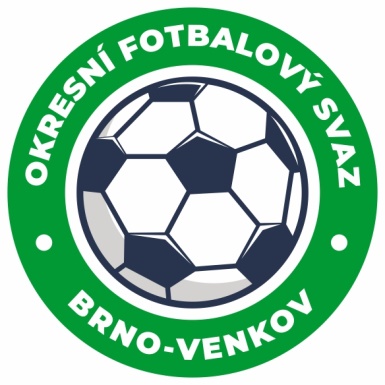 NOMINAČNÍ LISTINAžákovských výběrů OFS Brno – venkovAkce:                                    Turnaj výběrů OFS U15Místo, datum a čas srazu: Vídeňská 132/100, 61900 Brno - Dolní Heršpice (benzinová stanice Tesco OC Futurum), 11.5.2023 7:20,autobus odjezd 7:30, nebo 8:15 Sportovní areál TJ Sokol Šanov, Komenského uliceUkončení akce: 11.5.2023 15:00 ulice Vídeňská 9,Brno (hala Morenda)                    Nominační listina hráčů U15(2008 a mladší)Strnad Samuel                                            	RAFKHaxa Adam                                                 	RAFK Fiala David                                                  	RAFKTichý Jakub                                                	TišnovVečeřa Daniel                                             	TišnovKristýnek Jakub                                          	TišnovSvoboda Josef                                            	TišnovMerel Jiří                                                     	TišnovHorníček František                                      	KahanHorký Alexandr                                            	KahanJanecký Alex                                               	KahanViktorín Aleš                                                	Hrušovany u BrnaDvořák Daniel                                              	Hrušovany u BrnaCharvát Ondřej                                            	Střelice Helán Vilém                                                 	Střelice                                               Juzek František                                           	Veverská BítýškaVaněk Jan                                                    	ŠlapaniceŠedivý Jakub                                                	ŠlapaniceZa účast hráčů na srazu odpovídají mateřské oddíly.V případě neomluvené neúčasti nominovaných hráčů se klub vystavuje postihu dle článku 17 bod 3 RFS !Nominovaní hráči si sebou vezmou věci na zápas na travnaté hřiště a věci osobní hygieny!!!Omluvy telefonicky na číslo: 702 164 364 – Petr SoustružníkOmluvy písemně na email: soustruznik.gtmofs@post.czV Brně : 2.5.2023                        Petr Soustružník                                                           Jan Zycháčekpředseda KM OFS Brno - venkov		         	         předseda VV OFS Brno - venkovZa správnost:		      Libor Charvát                                    sekretář OFS Brno - venkov		